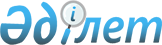 О внесении изменений и дополнения в приказ Министра образования и науки Республики Казахстан от 9 декабря 2014 года № 513 "Об утверждении Правил аккредитации агентств по усыновлению"Приказ Министра образования и науки Республики Казахстан от 30 июня 2016 года № 411. Зарегистрирован в Министерстве юстиции Республики Казахстан 13 сентября 2016 года № 14229.
      В соответствии с пунктом 4 статьи 111 Кодекса Республики Казахстан от 26 декабря 2011 года "О браке (супружестве) и семье" ПРИКАЗЫВАЮ:
      1. Внести в приказ Министра образования и науки Республики Казахстан от 9 декабря 2014 года № 513 "Об утверждении Правил аккредитации агентств по усыновлению" (зарегистрированный в Реестре государственной регистрации нормативных правовых актов под № 10372, опубликованный в Информационно-правовой системе нормативных правовых актов Республики Казахстан "Әділет" 20 марта 2015 года) следующие изменения и дополнение:
      в Правилах аккредитации агентств по усыновлению, утвержденных указанным приказом:
       пункт 3 изложить в следующей редакции:
      "3. Аккредитации подлежат агентства, учредителями которых являются граждане государства местонахождения агентства, осуществляющие свою деятельность в указанной сфере на территории своего государства не менее десяти лет на момент подачи заявления об аккредитации.";
      дополнить пунктом 3-1 следующего содержания:
      "3-1. Общее количество аккредитованных агентств на территории Республики Казахстан не превышает двадцати.";
       пункт 5 изложить в следующей редакции:
      "5. Для осуществления работы доверенное лицо агентства подает в Комитет документы, указанные в статье 112 Кодекса.";
       пункт 12 изложить в следующей редакции:
      "12. Основаниями для отказа в аккредитации агентства, продлении срока и (или) досрочном прекращении его деятельности в соответствии со статьей 112 Кодекса являются:
      1) несоответствие предоставленных документов требованиям, установленным законодательством Республики Казахстан;
      2) предоставление недостоверных сведений о своей деятельности;
      3) наличие негативной информации о деятельности агентства или его филиалов и (или) представительств, поступившей от компетентных органов иностранного государства, а также государственных органов Республики Казахстан, указанных в пункте 8 Правил;
      4) неблагоприятная социально-экономическая, политическая, экологическая ситуация, осуществление военных действий в государстве местонахождения агентства;
      5) нарушение работниками филиала и (или) представительства законодательства Республики Казахстан;
      6) нарушение агентством своих обязательств по осуществлению контроля за условиями жизни и воспитания усыновленных детей и предоставлению в установленном законодательством порядке соответствующих отчетов и информации;
      7) нарушение агентством своих обязательств по осуществлению контроля за постановкой на учет усыновленного ребенка в установленном законодательством порядке в консульском учреждении Республики Казахстан;
      8) прекращение деятельности агентства на территории своего государства;
      9) превышение установленного количества аккредитованных агентств на территории Республики Казахстан.";
       пункт 22 изложить в следующей редакции:
      "22. Решение об аккредитации, приостановлении и прекращении деятельности филиала и (или) представительства агентства распространяется уполномоченным органом в области защиты прав детей Республики Казахстан путем размещения решения на официальном интернет-ресурсе Комитета.";
       пункт 23 изложить в следующей редакции:
      "23. В случае изменения фамилии, имени, отчества руководителя агентства и (или) наименования, организационно-правовой формы юридического лица, аккредитованные агентства подают заявление в Комитет о переоформлении решения об аккредитации с приложением документов, подтверждающих указанные сведения, и документов, указанных в пункте 5 настоящих Правил.
      Каждые пять лет агентства представляют в Комитет обновленные документы, выданные компетентным органом государства местонахождения агентства, подтверждающие деятельность агентства в сфере усыновления детей на территории своего государства с указанием срока, в течение которого агентство осуществляет данные полномочия.".
      2. Комитету по охране прав детей Министерства образования и науки Республики Казахстан обеспечить:
      1) государственную регистрацию настоящего приказа в Министерстве юстиции Республики Казахстан;
      2) в течение десяти календарных дней после государственной регистрации настоящего приказа направление его копий на официальное опубликование в Информационно-правовую систему нормативных правовых актов Республики Казахстан "Әділет" и периодические печатные издания на электронном носителе с приложением бумажного экземпляра, заверенного гербовой печатью;
      3) в течение пяти рабочих дней со дня получения зарегистрированного настоящего приказа направление его копии в печатном и электронном виде, заверенной печатью Министерства образования и науки Республики Казахстан и удостоверенной электронной цифровой подписью лица, уполномоченного подписывать настоящий приказ, для включения в Эталонный контрольный банк нормативных правовых актов Республики Казахстан;
      4) размещение настоящего приказа на интернет-ресурсе Министерства образования и науки Республики Казахстан;
      5) в течение десяти рабочих дней после государственной регистрации настоящего приказа в Министерстве юстиции Республики Казахстан представление в Департамент юридической службы и международного сотрудничества Министерства образования и науки Республики Казахстан сведений об исполнении мероприятий, предусмотренных подпунктами 1), 2) и 3) настоящего пункта.
      3. Контроль за исполнением настоящего приказа возложить на вице-министра образования и науки Республики Казахстан Суханбердиеву Э.А.
      4. Настоящий приказ вводится в действие по истечении десяти календарных дней после дня его первого официального опубликования.
      СОГЛАСОВАН   
      Министр внутренних дел   
      Республики Казахстан   
      12 июля 2016 года
      _______________ Касымов К.Н.   
      СОГЛАСОВАН   
      Исполняющая обязанности   
      Министр здравоохранения и   
      социального развития   
      Республики Казахстан   
      11 июля 2016 года
      _______________ Жакупова С.К.   
      СОГЛАСОВАН   
      Министр иностранных дел   
      Республики Казахстан   
      "____" ____________ 201_ года   
      _______________ Идрисов Е.А.   
      СОГЛАСОВАН   
      Министр юстиции   
      Республики Казахстан   
      11 августа 2016 года
      _______________ Имашев Б.М.   
      СОГЛАСОВАН   
      Исполняющий обязанности   
      Министра иностранных дел   
      Республики Казахстан   
      25 июля 2016 года
      ______________ Тлеуберди М.Б.   
					© 2012. РГП на ПХВ «Институт законодательства и правовой информации Республики Казахстан» Министерства юстиции Республики Казахстан
				
Министр образования и науки
Республики Казахстан
Е. Сагадиев